Capital works highlights for Division 4Corporate major projects 	  Divisional allocation Holiday parks Parks and gardens Stormwater Transportation Current as at June 2019 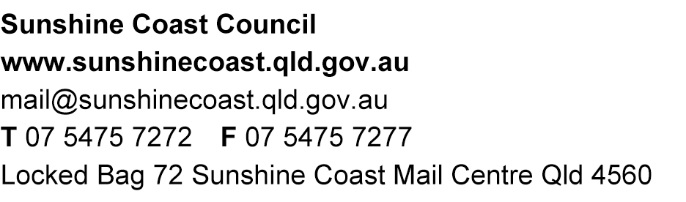 Brisbane Road carpark development, Mooloolaba$13,700,000Councillor emergent capital division 4$218,483Buhk Family Park new deck, Maroochydore $202,500Mooloolaba Holiday Park redevelopment, Mooloolaba $3,490,000Mooloolaba to Alex Bluff Recreation Park, Mooloolaba$500,000Mooloolaba Spit Boardwalk renewal, Mooloolaba$325,000Mooloolaba Spit open space ‘kick and throw area’ Parkyn Parade, Mooloolaba$180,000La Balsa Park Landscape Plan, Buddina  $105,000Alex Bluff exercise equipment renewal, Alexandra Parade$100,000Double Bay Park exercise station renewal, Parrearra$85,000Beach access 165 beach shower relocation, Alexandra Headland$35,000Beach access 166 beach shower relocation, Alexandra Headland$30,000Mooloolaba Esplanade garden barrier-turf retaining wall, Mooloolaba$30,000Island Park playground shade, Parrearra $15,000Kensington Park playground renewal, Minyama$10,000Mooloolah Drive Park seat renewal, Minyama $10,000Mooloolaba foreshore play table renewal, Mooloolaba$9,500Palms Park seat renewal, Warana$9,500Naroo Court stormwater upgrade, Mooloolaba$1,000,000Coree Court drainage upgrade, Mooloolaba$40,000Mooloolaba Spit boardwalk renewal, Mooloolaba$300,000Brisbane Road pedestrian bridge renewal, Mooloolaba$255,000Tuckers Creek bridge repair, Mooloolaba$15,000Mooloolaba Transport Corridor design and construct, Mooloolaba$9,500,000Naroo Court design and construct new transport link, Mooloolaba$800,000Maroochy Boulevard intersection upgrade, Maroochydore$60,000Foote Street raised pedestrian crossing, Mooloolaba$75,000Bungama Street and Maroubra Street cycleway, Maroochydore $138,000Place making Mooloolaba master plan, Mooloolaba$700,000Plaza Parade shop front renewal, Maroochydore$120,000Parkyn Parade pathway renewal, Mooloolaba$110,000Brentwood Avenue pathway renewal, Mooloolaba$48,000Candlewood Close pathway renewal, Mooloolaba$39,000Jessica Boulevard pathway renewal, Minyama$18,000